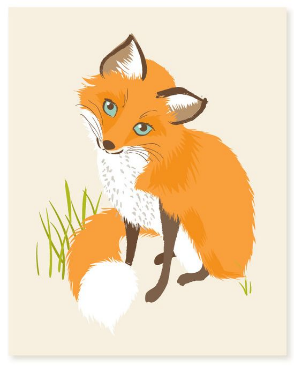        2. B   TÝDENNÍ PLÁN                38. týden	(15. 5. – 19. 5. 2023)          15.5. – interaktivní program Tajemné sovyPŘEDMĚTCO BUDEME UČIT?JAK SE MI DAŘÍ?JAK ZPRACOVÁVÁME V PŘÍPADĚ NEMOCI?ČESKÝ JAZYKPS 2. díl str. 25 - 27Zvládám pravopis probraných jevů.Umím vyjmenovat slovní druhy.Poznám podstatná jména. Seznámím se se slovesy.ČESKÝ JAZYKučebnice str. 78/4, 5          str. 80 - 81Zvládám pravopis probraných jevů.Umím vyjmenovat slovní druhy.Poznám podstatná jména. Seznámím se se slovesy.písemně 78/4, 81/ 3a; 81/4; 81/5       ČTENÍ,       PSANÍčítanka str. 116 - 118Dokážu číst se správnou intonací a hlasitostí.Odpovím na otázky k textu.Nacvičuji výrazové čtení zadaného textu.       ČTENÍ,       PSANÍPísanka 2. díl str. 26 - 27Opíšu a přepíšu správně slova a věty.MATEMATIKAPS 2. díl str. 43 - 46  Sčítám a odčítám do 100.Pracuji v různých prostředích (rodokmen), hledám více možností a nevzdávám se.Umím zpaměti násobit a dělit 2,3,4,5. Seznamuji se s násobilkou 9 (tabulka).Řeším slovní úlohy.Tvořím a charakterizuji různé útvary pomocí dřívek.PRVOUKAPS str. 66 - 68RokOrientuji se v organizaci roku.Umím vyjmenovat měsíce, dny v týdnu.Znám formát dat, své datum narození.Rozumím koloběhu roku.